A Weekly Newsletter of Nu‘uanu Congregational Church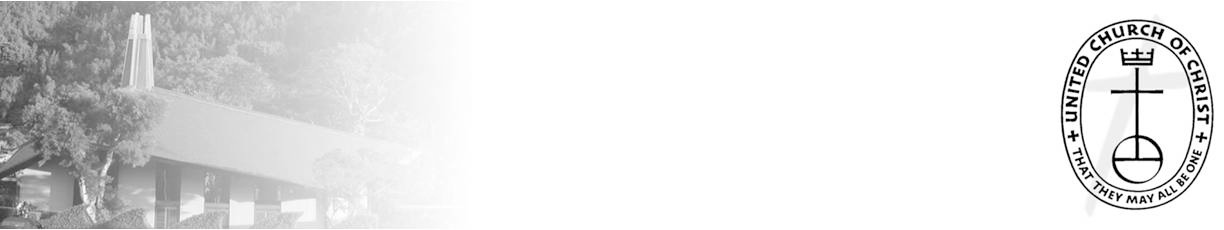 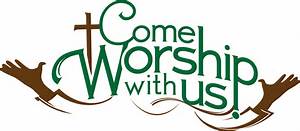 Special Congregational Meeting		There will be a Special Congregational Meeting on today, right after church service!  This is so that the information about the Capital Campaign can be discussed and voted on.  NCC members need to sign in prior to the meeting. You should have received a letter on this in the mail.Blessing of the Backpacks & School Supplies Collection Our children will be returning to school during the first week of August.  To "send them off" all children are invited to bring their backpacks to worship to receive a blessing, and a special NCC backpack tag.  We are also giving backpacks and school supplies to the FP kids and youth who are staying here with us.  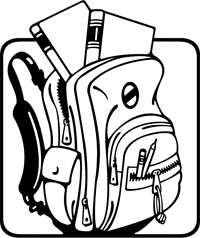 As most of us know: many teachers purchase school supplies out of their own funds for children whose families cannot afford them.  So, if there are any leftover supplies, they will be donated to Kauluwela Elementary School.Donation StatementsMid-Year donation statements are ready for pick up.  Please check them to make sure everything is correct.  If there’s a change to be made, please contact Howard Mau at nccfinsec@hawaiiantel.net.Memorial Service for Yoko AsadaThere will be a memorial service for Pastor Yoko Asada (former NCC associate pastor for Nichigobu and Ohana Ministry), here at NCC on Sunday, August 7, 2022 at 4:00 p.m. 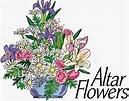 While all are invited to attend, it would be appreciated, if you plan to attend, that you would let Arthur Goto know of that fact by 5:00 p.m. on Wednesday, August 3, 2022 for planning purposes. You may reach him to respond via Tp. 808-526-2226 (Ofc) or 808-261-2598 (Residence), or, in person to him, or by any other means convenient. The service is at the request and sponsorship of the Nichigobu Support Group, Kazuko Love (Rev. Yoko’s cousin in Hawaii) and her family, Micki Sasaki a very close friend of Yoko Asada and of course an NCC member, and Ronald Fujiyoshi, M.Div. who will also be participating in the service. Arrangements for Rev. Takie Nishizawa, Pastor Yoko’s pastor, at her home church in Japan (now retired), to participate are also being made.Gearing up for GREEN DAY 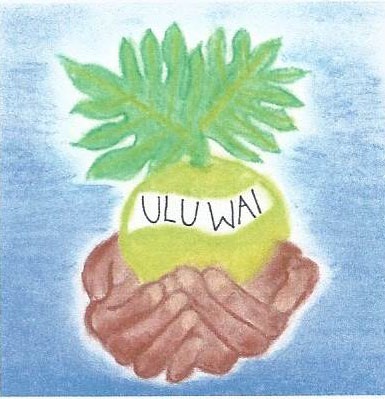 Next Sunday, August 7, 2022, is THE day to bring your donations for Green Day VIII. Place your Rummage Sale “gifts” inside Kosasa Hall on the mauka end:new to gently used kitchen and household items such as utensils, pots ‘n pans, books, toys, small working appliances and electronic devices, personal use items etc. Please… NO CLOTHING OR SHOES.   Put water plants, water grasses, fish, red wiggler worms, worm casting, clean 1 - 5 gallon size containers on/under the old pew next to the Kosasa Hall breezeway.Put potted plants, tillandsia, and other living natural items outside in back of Kosasa Hall in the shade.Volunteers are needed for 1 – 2 work shifts (Shift 1: 8:45-11:00, Shift 2: 10:45-1:30) as roaming or “sit-down” watchful eyes in different areas. Please lend a hand and sign up with Becky asap to come and help make it a success.Free Safe Falling Presentations	September is National Fall Prevention month.  To support National Fall Prevention month, KuA is doing several free safe falling presentations at the libraries listed below.  If you have never attended one of our presentations, please come.  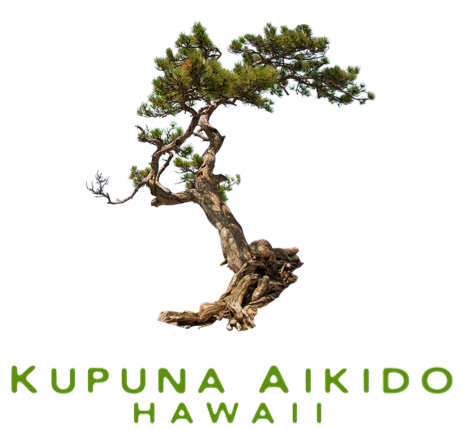 	We offer fall prevention tips and discuss the principles behind our safe falling techniques.  If you know anyone who might benefit from this presentation, please pass on the information.  The injury you prevent may be one of your loved ones.  	For more information about these presentations, please contact the individual library.  We are also working with libraries at other locations and will list them on our website once they are finalized. Kaneohe Library, August 2		10 am     Pearl City Library August 3 		10 am    Wahiawa Library, August 5  		11:30 am      Kapolei Library, August 6		10 am          	Aiea Library, August 13   		10 am           	Reminder:  If you are interested in taking one of our safe falling classes, registration is now open.  Please check out the classes on our website at https://www.kupunaaikido.org/.Hawai’i Foodbank Donations       In August, we will start accepting donations for the Hawaii Foodbank on the last Sunday of the month. Altar Flowers	Sign up on the Flower Chart on Sundays, or call Mairi at the church office, (808) 595-3935, or email her at nccadmin@hawaiiantel.net.  The following are available for the remainder of the year:October 2, 2022November 13, 2022December 11, 2022December 25, 2022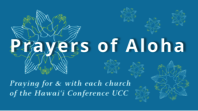 Week of July 31:Central Christian Church (Hawai‘i Island)Paia Hawaiian Protestant Church (Maui)Kaua‘i Marshallese Ministry (Kaua‘i)